King Fahd University of Petroleum & MineralsElectrical Engineering DepartmentEE207: Signals & Systems (121)Quiz 2: Continuous-Time Linear Time-Invariant Systems  Dr. Ali Hussein MuqaibelName:  Key		Ver.1 	Consider an integrator LTI system which has the impulse response Using the convolution integral, find the system response,  , to the input ,   (5 points)			Is this system BIBO stable or not? Justify your answer.		      (2 points)	The system is NOT BIBO stable because the following test integral is not boundedConsider the interconnections of the LTI systems given in the figure below, where h(t) is the impulse response of the integrator. Find the impulse response of the total system. Simplify your answer.							                                                      (3 points)	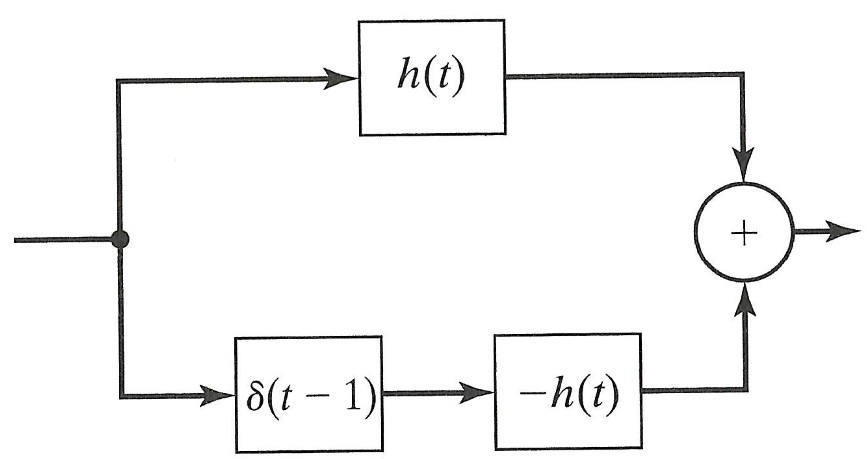 Total response For the given exampleAll questions in this quiz are similar to the questions in the last HW assignmentGood luck, Dr. Ali Muqaibel